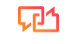 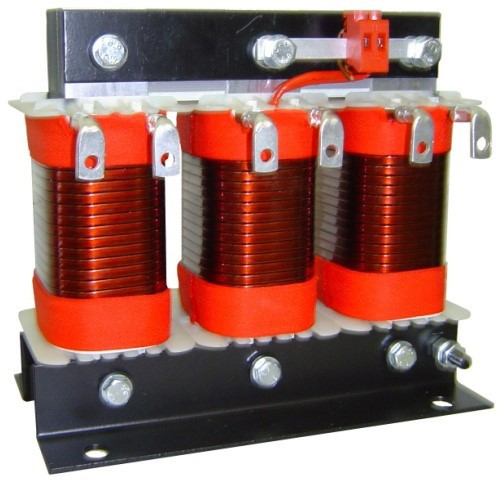 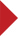 3RTR-14 %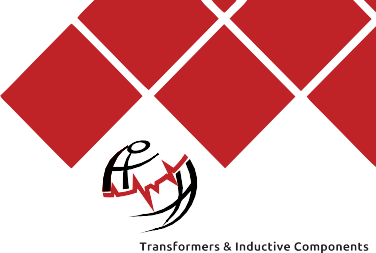 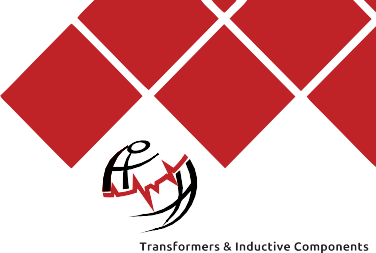 480V trifazis rezonansinis droselis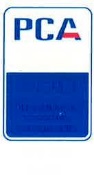 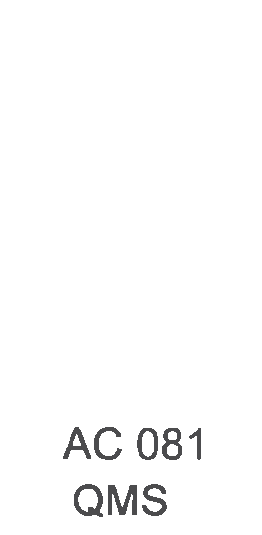 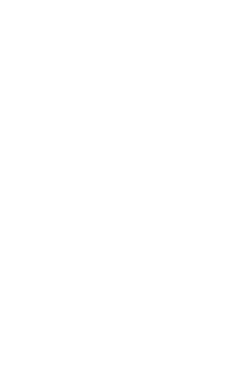 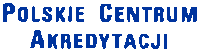 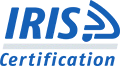 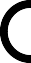 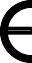 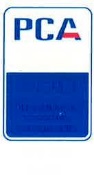 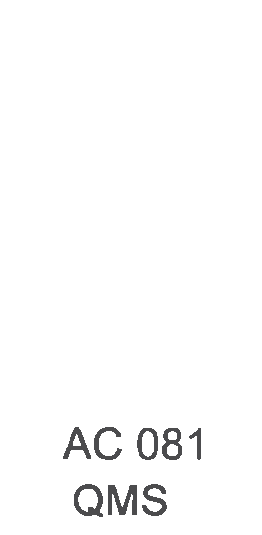 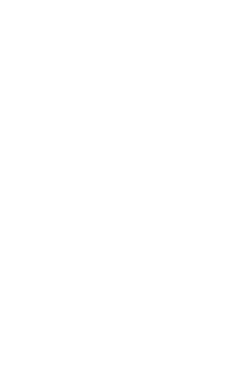 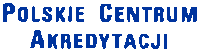 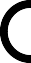 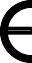 ELEKTROS SCHEMA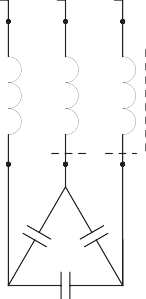 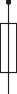 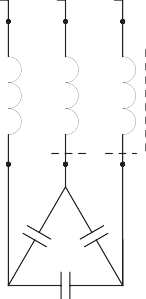 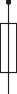 3 RTRAKUMULIATORIUSTechniniai matmenys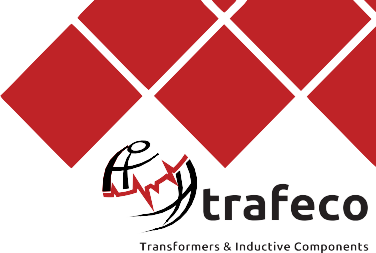 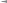 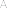 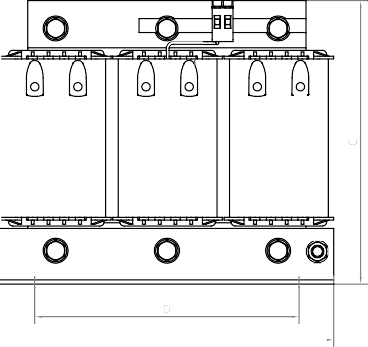 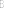 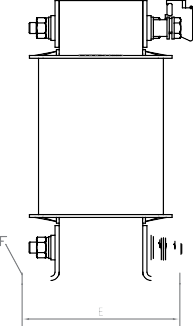 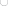 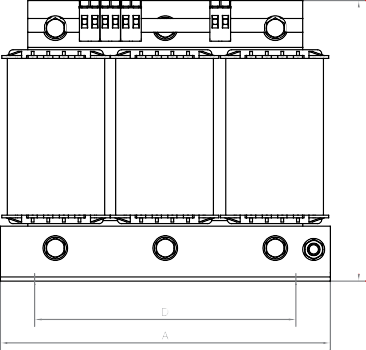 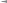 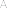 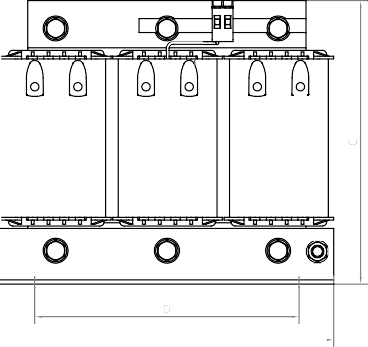 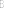 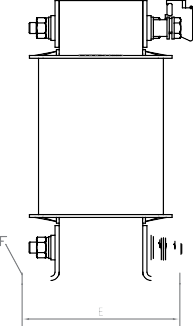 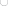 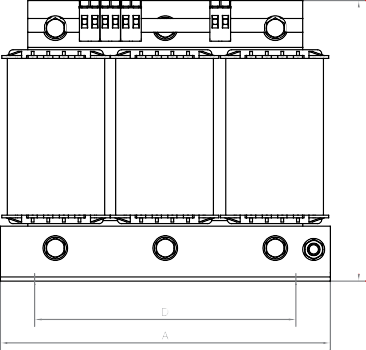 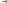 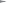 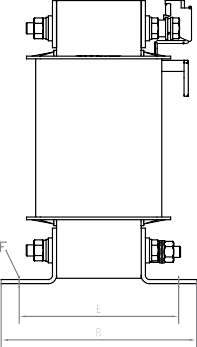 MATMENŲ LENTELĖ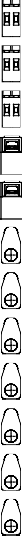 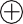 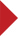 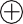 GnybtaiTipasBaterijos galiaElektraIndukcija.NuostoliaiIRBC.DE.F.MišiosTipasBaterijos galiaGnybtaiTipas[kVAr][IR][mH][IN][mm][mm][mm][mm][mm][mm][kilogramas]3RTR-2.5 / 480142.52.941.07 val5515577130130578*123.4RKW-14/23RTR-5.0 / 480145.05.820.53 val9015592130130728*125.5RKW-14/23RTR-7.5 / 480147.58.713.689421098180165788*128.7RKW-14/23RTR-10/480141011.710.2798210105180165858*1210.7BTF-43RTR-12.5 / 4801412.514.68.21115210115180165958*1212.5BTF-43RTR-15/480141517.56.841482401212051909511*1513.7K90R-10/63RTR-20/48014dvidešimt23.35.1316424014120519011511*1519.2K90R-10/63RTR-25/480142529.14.1117424015520519012911*1523.2K90R-16/63RTR-30/48014trisdešimt353.4220724015520519012911*1524.4K90R-16/63RTR-40/480144046.62.5730730016526024013311*1532.7K90R-25/83RTR-50/480145058.32.0534630017726024014511*1537.0K90R-25/83RTR-60/480146069.91.7135730019226024016011*1543.8K90R-35/83RTR-90/4801490104.91.1445236019331030016511*1578.8Cu 20x5	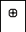  TipasRKW-14/2 Skerspjūvisiki 4,0 mm2 Apkrovaiki 32 A. Priveržimo momentas0,8 Nm TipasBTF-4 Skerspjūvisiki 4,0 mm2 Apkrovaiki 32 A. Priveržimo momentas1,5 Nm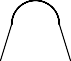 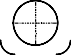 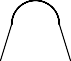 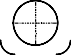  TipasK90R-10/6K90R-16/6K90R-25/8K90R-35/8 Skerspjūvis10 mm216 mm225 mm235 mm2 Apkrovaiki 40 A.iki 50 A.iki 75 A.iki 120 A. Varžtas / sukimo momentasM6 / 9,5M6 / 9,5M8 / 23M8 / 23TipasCu 15x3Cu 20x5Skerspjūvis45 mm2100	 mm245 mm2100	 mm2Apkrova120 A260	 IR120 A260	 IRVaržtas / sukimo momentasM6 / 9,5M8	 / 23M6 / 9,5M8	 / 23